Сведения о наличии библиотек, приспособленных для использования инвалидами и лицами с ограниченными возможностями здоровьяВходные группы Фундаментальной учебной библиотеки приспособлены для использования инвалидами и лицам с ограниченными возможностями здоровья. В библиотеке обучающимся, имеющим нарушения зрения, предоставляются компьютерное место с маркированной клавиатурой шрифтом Брайля и увеличительные лупы нового поколения с подсветкой и семикратным увеличением. Лупы просты в использовании и имеют эргономичный дизайн, а также доступны в двух модификациях цветовой температуры: 8 000К – синеватый, холодный свет и 3 000К – жёлтый, тёплый свет. При необходимости, данные лупы могут быть предоставлены абитуриентам при сдаче вступительных экзаменов. 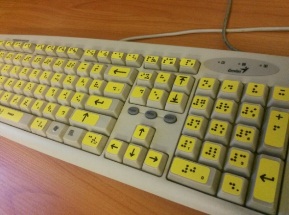 Обучающиеся Сеченовского Университета имеют возможность пользоваться фондами университетских библиотек: Федеральная электронная медицинская библиотека (ФЭМБ) входит в состав единой государственной информационной системы в сфере здравоохранения в качестве справочной системы (http://193.232.7.109/feml).Фундаментальная учебная библиотека предоставляет читателям бесплатную возможность получать учебную и научную литературу, пользоваться абонементом во всех отделах библиотеки, каталогами, читальным залом, интернет-галереей, помощью библиографов-консультантов. Адрес: г. Москва, Зубовский бул., д. 37, стр. 1E-mail: mma-biblio@mail.ruЦентральная научная медицинская библиотека (ЦНМБ) располагает уникальной коллекцией научных изданий по медицине и здравоохранению, хранилищем практического опыта в области медицины, а также одним из лучших в России центров разработки и внедрения информационных библиотечных технологий.Адрес: г. Москва, Нахимовский пр-т, д. 49.№Наименование объектаВид помещенияАдрес местонахожденияДокументыЛицензии и положения (при наличии)ВсегоВсегов том числе приспособленных для использования инвалидами и лицами с ОВЗв том числе приспособленных для использования инвалидами и лицами с ОВЗГрафик работыПриспособленность для использования инвалидами и лицами с ОВЗ№Наименование объектаВид помещенияАдрес местонахожденияДокументыЛицензии и положения (при наличии)Количество посадочных местОбщая площадь(кв.м.)Количество посадочных местОбщая площадь(кв.м.)График работыПриспособленность для использования инвалидами и лицами с ОВЗ1Фундаментальная учебная библиотека Читальный залг. Москва, Зубовский бульвар, д.37, стр.14825659611:00-20:00частично приспособлено